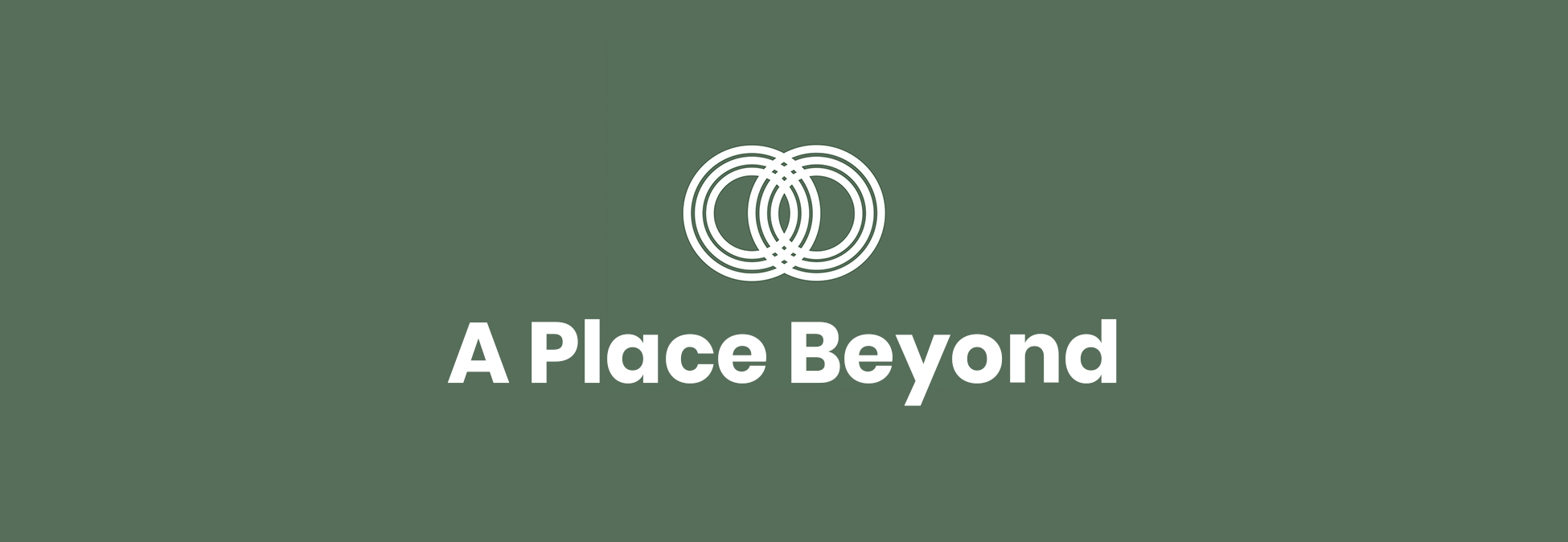 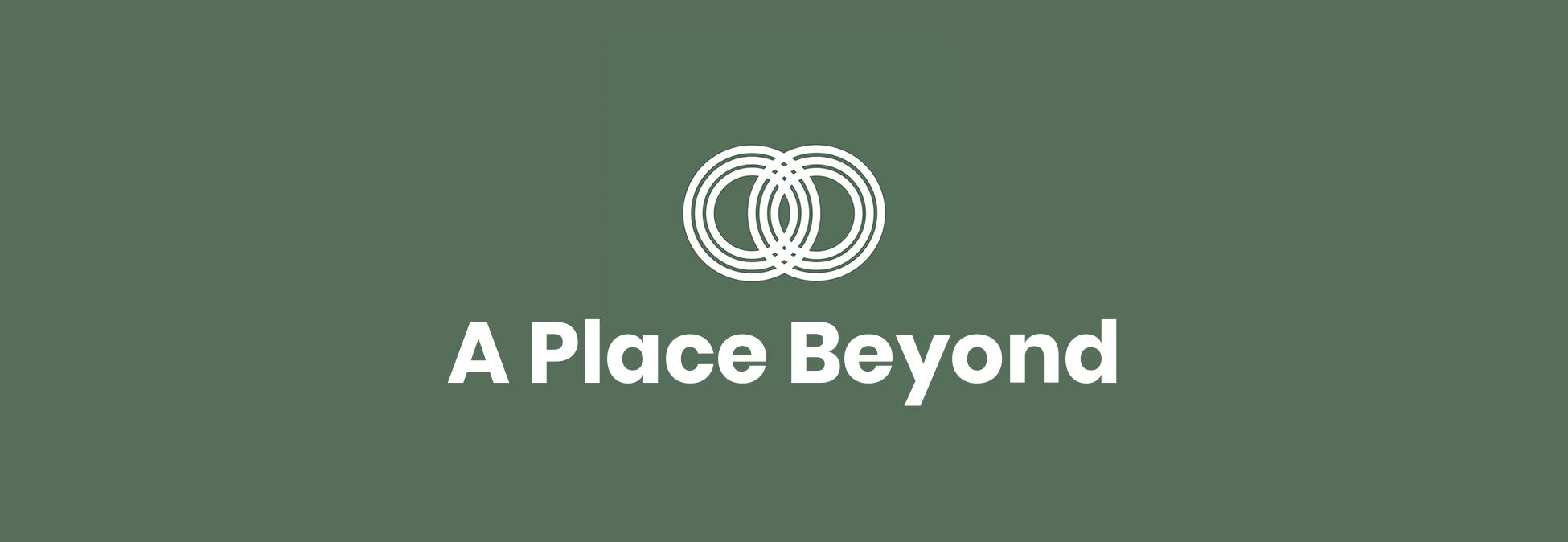 Travel Information Form(Please review these details before filling out and returning the second page)Where is APB’s Front Range Campus?Our front range campus is at Sanborn High Trails camp in Florissant, CO. Can I drive?Yes! We’ll have space for you to park. Please aim to arrive on 1/23/2020 after 2:00 PM.From Colorado Springs take US Highway 24 west through Florissant (34 miles). Turn left at the top of the hill onto County Road 46, less than one mile west of Florissant. (The “Wagon Tongue/Slater Creek” directional sign indicates the turn). Follow County Road 46 for about 2.5 miles to the camp road. Bear left at the Sanborn Camps signs and proceed on our road for two more miles to the main entrance marked by flags and a covered wagon. Follow the signs to the left for High Trails Ranch.Please note that many navigation systems provide inaccurate directions to the Sanborn Camps. If your GPS routes you to “Calle de la Lluvia” off of County Road 1, do NOT take that route as you will end up in an area with no cell phone service and no camp. Can I fly?Yes! You can fly into Denver International Airport before 2pm on Jan. 23, or into Colorado Springs Airport before 3pm on Jan. 23.Can I arrive early?You can’t come to the site early, but some students are arriving in Colorado early, and staying in a hotel or AirBnB to make travel more compatible with their class schedules. If this is you, please elaborate about your plans on the below form so we can best plan a pickup for you. We’ll send you more details about your pick up one week before arrival: 1/16/20Family and friends want to help you move? That’s great! They will just need to leave by 4pm when more participants arrive.Name: _________________________  Excitement Level: _______________________Tell us how you’re getting here so that we can know when to expect you!I’m driving!	And I’m arriving around: __________ PMI’m flying into Denver on Jan. 23! Flight Information: _____________________________________________________I’m flying into Colorado Springs on Jan. 23!Flight Information: _____________________________________________________I’m coming in on a different day and I need a pick up! I’ll specify below.Is there anything else we should know?____________________________________________________________________________________________________________________________________________________________________________________________________________________________________Please reach out to grace@aplacebeyond.com with any questions about travel or logistics!